24/03/2023 09:33BionexoRESULTADO – TOMADA DE PREÇON° 2023143TP35539HEMUO Instituto de Gestão e Humanização – IGH, entidade de direito privado e sem finslucrativos, classificado como Organização Social, vem tornar público o resultado daTomada de Preços, com a finalidade de adquirir bens, insumos e serviços para oHEMU - Hospital Estadual da Mulher, com endereço à Rua R-7, S/N, Setor Oeste,Goiânia, CEP: 74.125-090.Bionexo do Brasil LtdaRelatório emitido em 24/03/2023 09:33CompradorIGH - HEMU - Hospital Estadual da Mulher (11.858.570/0002-14)Rua R 7, esquina com Av. Perimetral s/n - Setor Oeste - GOIÂNIA, GO CEP: 74.530-020Relação de Itens (Confirmação)Pedido de Cotação : 276222592COTAÇÃO Nº 35539 - MANUTENÇÃO PREDIAL - HEMU MARÇO/2023Frete PróprioObservações: *PAGAMENTO: Somente a prazo e por meio de depósito em conta PJ do fornecedor.*FRETE: Só serão aceitas propostas com frete CIF e para entrega no endereço: RUA R7 C/ AVPERIMETRAL, SETOR OESTE, Goiânia/GO CEP: 74.125-120, dia e horário especificado. *CERTIDÕES:As Certidões Municipal, Estadual de Goiás, Federal, FGTS e Trabalhista devem estar regulares desde adata da emissão da proposta até a data do pagamento. *REGULAMENTO: O processo de comprasobedecerá ao Regulamento de Compras do IGH, prevalecendo este em relação a estes termos em casode divergência.Tipo de Cotação: Cotação NormalFornecedor : Todos os FornecedoresData de Confirmação : TodasFaturamentoMínimoPrazo deEntregaValidade daPropostaCondições dePagamentoFornecedorFrete ObservaçõesF A PEREIRA EIRELIAPARECIDA DE GOIÂNIA - GOMega  DistribuiÃ§Ã£o e RepresentaÃ§Ã£o -(62) 329525403 dias apósconfirmação12R$ 150,0000R$ 500,000023/03/202323/03/202330 ddlCIFnullnullvendas.mega04@gmail.comMais informaçõesMarlene Custodia De Araujo LagaresGOIÂNIA - GOEvando Lagares - (62) 3942-5787americacomercialservicos@gmail.comMais informações5dias após28 ddlCIFconfirmaçãoProgramaçãode EntregaPreçoUnitárioValorTotalProdutoCódigoFabricante Embalagem Fornecedor Comentário JustificativaQuantidadeUsuárioRosana DeOliveiraMouraAREIA MEDIALAVADA ->AREIA DECIMENTO -METRO CÚBICOAREIAMEDIALAVADA -RIO - RIOAREIAMEDIALAVADAF A PEREIRAEIRELIR$225,00007 MetroCúbicoR$16798-1-1.575,000024/03/202309:30BARRA DEAPOIO EMMETALCROMADO80CM -INOVAREMETAIS -INOVAREMETAISRosana DeOliveiraMouraBARRA DEAPOIO 80 CMMETALF A PEREIRA INOVAREEIRELI METAISR$76,0000R$234686722891--11--20 Unidade20 Unidade1.520,0000CROMADO24/03/202309:30BARRA DEAPOIO EM TUBOACO INOXBARRA DEAPOIO EMMETALF A PEREIRA INOVAREEIRELI METAISR$73,0000R$Rosana De1.460,0000 OliveiraMoura304X1.2MM 60CROMADO60CM -INOVAREMETAIS -CM -> EM TUDODE 1 1/2 COM24/03/202309:3060CM DECOMPRIMENTOhttps://bionexo.bionexo.com/jsp/RelatPDC/relat_adjudica.jsp1/2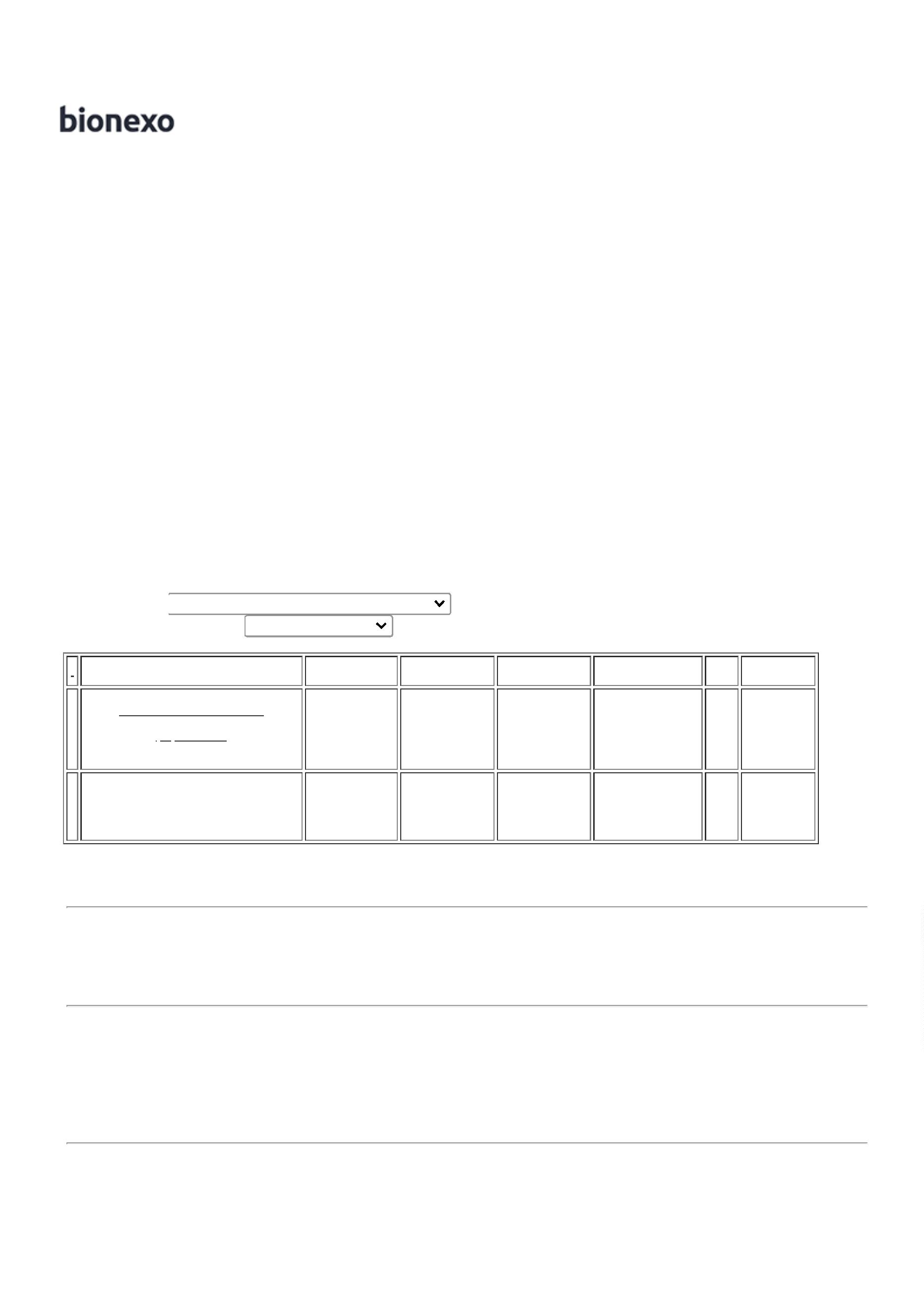 24/03/2023 09:33BionexoE CURVA NASEXTREMIDADES.INCLUSOINOVAREMETAISCANOPLAS,FLANGES EPARAFUSOS.TODOS OSITENS EM AÇOINOX AISI304X1.2MM.-UNIDADERosana DeOliveiraMouraBARRA DEFERRO 5/1612 METROS- GERDAL -GERDALBARRA DEFERRO 8 MM - 39862UNIDADEF A PEREIRAEIRELIR$43,0000R$172,0000456---111GERDAL---4 Unidade24/03/202309:30Rosana DeOliveiraMouraBRITA N 1 -PEDREIRAARAGUAIA -PEDREIRAARAGUAIABRITA N 01 -METRO CÚBICOF A PEREIRA PEDREIRAEIRELIR$250,00002 MetroCúbicoR$500,00002645ARAGUAIA24/03/202309:30Rosana DeOliveiraMouraCIMENTO 50KILOS -TOCANTINS-CIMENTO 50KG-> SACO DEF A PEREIRAEIRELIR$43,0000R$860,000040178TOCANTINS20 Quilograma50KG24/03/202309:30TOCANTINSTIJOLO DEBARROCOMUM(TIJOLINHO)09 X 04 X 19CM -Rosana DeOliveiraMouraTIJOLO DEBARRO COMUM(TIJOLINHO) 09X 04 X 19 CMF A PEREIRAEIRELIR$0,9500R$475,0000761947-1null-500 BlocoCERAMICARIOS -24/03/202309:30CERAMICARIOSTotalParcial:R$573.06.562,0000Total de Itens da Cotação: 9Total de Itens Impressos: 7Programaçãode EntregaPreçoUnitárioValorTotalProdutoCódigoFabricante Embalagem Fornecedor Comentário JustificativaQuantidadeUsuárioRosana DeOliveiraMouraTINNER ->GALAO DETINNER 5GALAO DETINNER 5LITROS -PROECOMarleneCustodia DeAraujoR$68,7000R$206,10008922156--AVULSAAVULSAnullnull--3 LataLITROS - LATALagares24/03/202309:30TUBO PVC00MM C/ 06M -ESGOTO ->BARRA DE CANOSOLDAVEL PARAESGOTO.1Rosana DeOliveiraMouraTUBO PVCESGOTO100MM -MarleneCustodia DeAraujoR$74,3500R$446,100086266 UnidadeMULTILITELagares24/03/202309:30100MM -UNIDADETotalParcial:R$652,20009.0Total de Itens da Cotação: 9Total de Itens Impressos: 2TotalGeral:R$582.07.214,2000Clique aqui para geração de relatório completo com quebra de páginahttps://bionexo.bionexo.com/jsp/RelatPDC/relat_adjudica.jsp2/2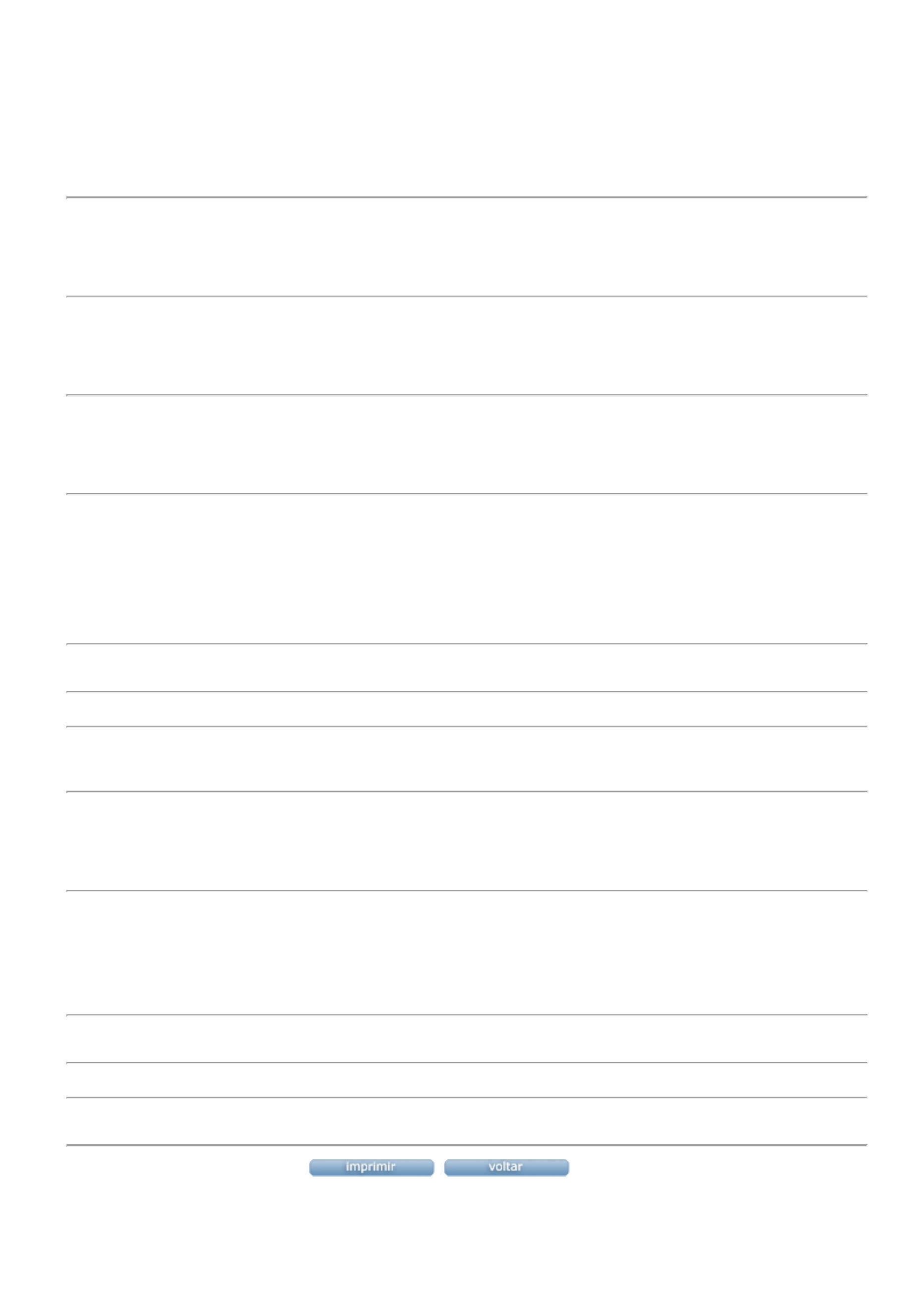 